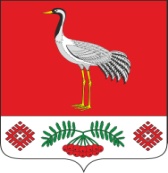 28.05.2021г.№ 156РОССИЙСКАЯ ФЕДЕРАЦИЯИРКУТСКАЯ ОБЛАСТЬБАЯНДАЕВСКИЙ МУНИЦИПАЛЬНЫЙ РАЙОНТУРГЕНЕВСКОЕ СЕЛЬСКОЕ ПОСЕЛЕНИЕДУМАРЕШЕНИЕ ОБ УТВЕРЖДЕНИИ ЗАКЛЮЧЕНИЯ КОНТРОЛЬНО-СЧЕТНОЙ ПАЛАТЫ, ОТЧЕТА ОБ ИСПОЛНЕНИИ БЮДЖЕТА МУНИЦИПАЛЬНОГО ОБРАЗОВАНИЯ «ТУРГЕНЕВКА» ЗА 2020 ГОДАЗаключение на проект Решения Думы МО «Тургеневка»  «О бюджете на 2020 год» подготовлено в соответствии с Бюджетным кодексом Российской Федерации, Положением о бюджетном процессе в муниципальном образовании «Тургеневка», утвержденного решением Думы МО «Тургеневка» от 28.12.2020г. №147,  Решение Думы муниципальном образовании «Баяндаевского района» от 04.07.2011 г. №21/5 «Об утверждении Положения о Контрольно-Счетной палате   муниципальном образовании «Баяндаевского района», соглашение о передаче по осуществлению внешнего муниципального финансового контроля Контрольно-Счетной палате   муниципальном образовании «Баяндаевского района» от 27.12.2016 г. и иными актами действующего федерального и областного законодательства.При составлении Заключения проверено наличие и оценено состояние нормативной и методической базы, регулирующей порядок формирования бюджета поселения, параметров его основных показателей.ДУМА РЕШИЛА:      1.Утвердить  заключения Контрольно-Счетной палаты, отчеты об исполнении бюджета муниципального образования «Тургеневка» за 2020 года.Председатель Думы МО «Тургеневка»                                                         Н.И. БулычеваГлава Администрации МО «Тургеневка»	                                                         В.В.Синкевич                     